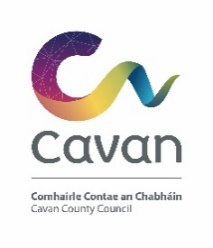 Christmas Lights Grant Scheme 2020Application Form (Please use additional pages if required) I declare the information provided on this form to be true and accurate.SIGNED: ____________________________________	TITLE:  ______________________________________	     	   DATE:__________________________________For Queries please contact Donna Macklin, Community and Enterprise Section on 049 4378545 or by Email: dmacklin@cavancoco.ie Completed application forms should be returned by email only to Donna Macklin at dmacklin@cavancoco.ie Closing Date Tuesday 1st December 2020Late Applications will not be acceptedCommunity Group Name & AddressContact Person Contact Number EmailWhat work / actions do you propose to undertake?
Where will the work/ actions above be located?What do you hope to achieve with this projectTell us what you will use the funding for(Please submit evidence of costs/ quotes where possible)Total Amount requested €  		Is your organisation registered for VAT?Yes                    	                                                          No                                                                                                 Organisation tax number:                                                                          	Grants are paid retrospectively: Please provide a Bank /Credit Union statement with this application Bank Name and Address:Bank Name and Address:Account Name:Account Name:IBANIBANBICBIC